MOÇÃO Nº Assunto: De congratulação à Igreja Nossa Senhora Aparecida pela iniciativa em colocar interprete da Língua Brasileira de Sinais – LIBRAS, nas missas de domingo, às 10h.Senhor Presidente:CONSIDERANDO a importância do interprete da Língua Brasileira de Sinais (Libras) e sua participação nos espaços públicos.CONSIDERANDO que o intérprete de Libras é uma pessoa bilíngue, ou seja, com conhecimento em uma língua oral e em Libras, que irá atuar como ponte mediadora entre a comunidade ouvinte e a comunidade com deficiência auditiva, atuando, desta maneira, no processo de inclusão.CONSIDERANDO que a Libras é uma língua oficial no Brasil e, desta maneira, é um direito da pessoa com deficiência auditiva utilizá-la durante toda sua vida.CONSIDERANDO que a Igreja Nossa Senhora Aparecida, situada no Bairro Vila Centenário, sob os cuidados do Padre Tarcísio Spirandio teve a pioneira e generosa iniciativa de colocar um interprete da Língua Brasileira de Sinais, durante suas missas de domingo, às 10h.APRESENTO à apreciação do Soberano Plenário, na forma regimental, uma MOÇÃO DE CONGRATULAÇÃO à Igreja Nossa Senhora Aparecida pela iniciativa em colocar interprete da Língua Brasileira de Sinais – LIBRAS, nas missas de domingo, às 10h.SALA DAS SESSÕES, 22 de maio de 2018.LEILA BEDANIVereadora – PV Assunto: De congratulação à Igreja Nossa Senhora Aparecida pela iniciativa em colocar interprete da Língua Brasileira de Sinais – LIBRAS, nas missas de domingo, às 10h.________________________________________________________________________________________________________________________________________________________________________________________________________________________________________________________________________________________________________________________________________________________________________________________________________________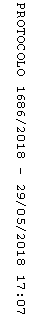 